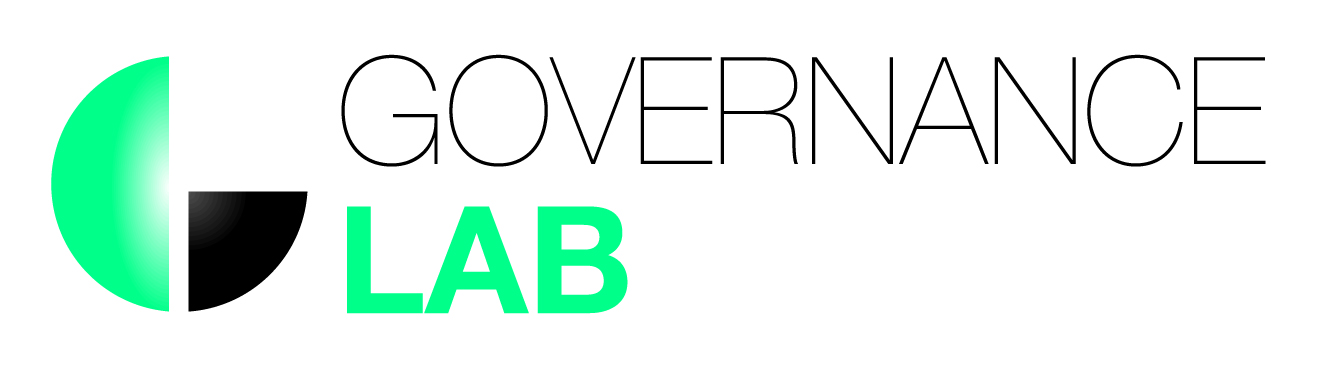 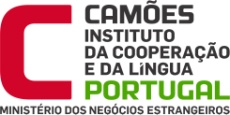 COMUNICADO DE IMPRENSALançamento da obraA Governação das Sociedades Anónimas nos Sistemas Jurídicos Lusófonos, pelo Governance LabO Centro Cultural Português acolhe no próximo dia 20 de Novembro de 2014, às 17h30, o lançamento do livro A Governação das Sociedades Anónimas nos Sistemas Jurídicos Lusófonos, editado pelo Governance Lab, primeira obra de âmbito internacional sobre a governação de sociedades anónimas nos Países Lusófonos. O livro será apresentado pela Drª Anabela Chambuca, Presidente do Conselho de Administração da Bolsa de Valores de Moçambique e pelo Dr. Telmo Ferreira, advogado e membro do Governance Lab. O encerramento desta sessão estará a cargo do Dr. Paulo Câmara, coordenador do Governance Lab.O objectivo principal do livro é o de apurar até que ponto a comunhão linguística determina uma convergência de soluções relacionadas com o governo de sociedades anónimas. Com vista a atingir essa finalidade, o livro organiza-se em torno de uma matriz comum de temas, que são percorridos por especialistas nas sete jurisdições lusófonas aqui tidas como referência: Angola, Brasil, Cabo Verde, Macau, Moçambique, Portugal e S. Tomé e Príncipe.Em cada capítulo são examinados, sucessivamente, os traços essenciais das sociedades anónimas, os modelos de governo societário, os accionistas, a administração e a fiscalização. Esta sequência é antecedida por um capítulo introdutório, que procura detectar tendências comuns e cuidar de pontos transversais.O livro A Governação de Sociedades Anónimas nos Sistemas Jurídicos Lusófonos conta com artigos de Paulo Câmara, Bruno Ferreira, Sofia Vale, Ary Oswaldo Mattos Filho, Juliana Bonacorsi de Palma, Raquel Spencer Medina, José Espírito Santo Leitão, Telmo Ferreira, Rui de Oliveira Neves, Francisco Mendes Correia, Gabriela Figueiredo Dias, Ana Rita Almeida Campos, Hugo Moredo Santos, Duarte Schmidt Lino e Bruno Xavier de Pina.As receitas provenientes da venda deste livro serão exclusivamente destinadas ao Hospital Carmelo, unidade sanitária de referência para doentes de Tuberculose e Sida, situado na cidade de Chokwe (Moçambique) e gerido e administrado pelas Filhas da Caridade de São Vicente de Paulo. Sobre o Governance Lab: Trata-se de um grupo dedicado à investigação jurídica e à reflexão crítica sobre temas relacionados com o governo das organizações, sejam estas privadas ou públicas, procurando, desta forma, contribuir activamente para o progresso das práticas, das recomendações e das regras jurídicas aqui envolvidas. Actualmente composto por 49 membros, de proveniências diversas que permitem conciliar a experiência prática e a análise académica, o Governance Lab já publicou cinco outras obras: Código das Sociedades Comerciais e o Governo das Sociedades, (2008), Conflito de Interesses no Direito Societário e Financeiro. Um balanço a partir da crise financeira, (2010), O Governo das Organizações. A vocação expansiva do Corporate Governance (2011), Código de Governo das Sociedades Anotado (2012) e O Governo da Administração Pública (2013), todos editados pela Almedina.As iniciativas e as reflexões dos autores do Governance Lab são divulgadas e sujeitam-se a comentários através da página www.governancelab.org.  O Governance Lab assume-se como um projecto independente e sem finalidade lucrativa, revertendo as receitas das suas iniciativas para instituições de solidariedade social. 